РОССИЙСКАЯ АНИМАЦИЯ ЗАВОЕВЫВАЕТ НОВЫЕ МЕЖДУНАРОДНЫЕ РЫНКИИтоги работы объединенного стенда российского кино RUSSIAN CINEMA на международной выставке MIPCOM 2015КАННЫ (09/10/2015) – С 5 по 8 октября 2015 года в Каннах (Франция) в 31-ый раз прошел крупнейший международный рынок аудиовизуального контента для всех платформ MIPCOM. В преддверии него здесь же состоялась выставка контента для детей и юношества MIPJunior (3-4 октября). В этом году в событиях приняли участие 107 стран, включая Россию. Российское кино- и телевизионное производство было представлено на MIPCOM в рамках объединенного стенда RUSSIAN CINEMA, организованноого Фондом кино при поддержке Министерства культуры Российской Федерации. В составе стенда работу вели 33 отечественные кинокомпании, занимающиеся дистрибуцией отечественных художественных и телевизионных фильмов, мультсериалов и полнометражной анимации на зарубежные территории. Всего в рамках выставки иностранным покупателям было представлено более 120 российских картин. Во время MIPCOM прошло несколько важных переговоров на высшем уровне с представителями Турции, объявленной в этом году Страной Почета MIPCOM, Малайзии и Мексики. «Мы надеемся, что состоявшиеся встречи послужат хорошим началом для выстраивания долгосрочных партнерских отношений в области кино и телевидения между нашими странами», – прокомментировал исполнительный директор Фонда кино Антон Малышев.Особый фокус в программе работы стенда RUSSIAN CINEMA был сделан на отечественную анимацию, привлекающую всё большее внимание иностранных закупщиков.Александра Модестова, руководитель объединенного стенда RUSSIAN CINEMA: «Осенний рынок MIPCOM для участников объединенного стенда RUSSIAN CINEMA завершился с вполне конкретными результатами, что не может не радовать. Наибольшее количество сделок было заключено по анимационным проектам, на которые мы сделали в этот раз основной упор. Сразу два российских мультсериала – «Алиса знает, что делать!» и «Йоко» российско-испанского производства – нашли крупных международных дистрибьюторов для дальнейшего продвижения этих картин на ряде зарубежных территорий. Новый проект компании «КиноАтис» – мультсериал «Планета Ai» был успешно заявлен на международном питчинге MIPJunior. Это единственный российский мультфильм на стадии производства, который прошел отбор из более чем 100 проектов со всего мира и был приглашен в Канны для презентации. Как всегда, очень хорошо продавались мультсериалы «Маша и Медведь» «Смешарики» и «Фиксики», повышенным спросом пользовались российские новинки – мультсериалы «Пузыри», «Грузовичек Лева», «Ми-ми-мишки».Итоги работы компаний-участников объединенного стенда RUSSIAN CINEMA:ХУДОЖЕСТВЕННОЕ КИНО: Mirsand Limited, международный дистрибьютор фильмов производства BAZELEVS, сообщила о состоявшихся переговорах по фильму «Он – Дракон» режиссера Индара Джендубаева. К картине проявлен значительный интерес со стороны закупщиков из Испании, Италии, Японии, Германии, США. Франции. Mirsand получила предложения от трех крупных дистрибьюторов из Франции, выразивших особый интерес к фильму. Также, по словам Валерии Добролюбовой, руководителя отдела продаж, в Каннах начались переговоры с международной дистрибьюторской компанией-мэйджером, желающей приобрести глобальные права.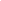 Дистрибьюторская компания Russian World Vision (RWV) отметила проявленный интерес со стороны зарубежных покупателей к следующим фильмам в их пакете: «Вычислитель» режиссера Дмитрия Грачева – предложения из Великобритании и Италии; «Батальонъ» Дмитрия Месхиева – из Великобритании и стран бывшей Югославии; «Духless 2» – из Великобритании, Испании, Португалии и Италии; «14+» Андрея Зайцева – из стран бывшей Югославии; «Приличные люди» Клима Поплавского – из Южной Кореи; «Да и да» Валерии Гай Германики – также из Южной Кореи.Кинокомпания «ВОЛЬГА» успешно представила на рынке свои фильмы «Пиковая Дама: Черный обряд» режиссера  Святослава Подгаевского и «Ч/Б» Евгения Шелякина. На MIPCOM компания объявила о продаже полного пакета прав, включая кинотеатральные, на «Пиковую Даму: Черный обряд» на территории Северной Кореи и Вьетнама.Анастасия Сергеева, исполнительный директор компании «ВОЛЬГА»: «Мы совсем недавно начали активно продвигать наши фильмы на международном рынке. Мы очень рады  своим первым положительным результатам в этом направлении. По итогам MIPCOM мы продолжим рассматривать поступившие нам предложения из Германии, Турции, Великобритании и с Балкан».Кинокомпания «Море» занималась продвижением картины собственного производства – фильма режиссера Миши Холода «Пессимист». Пока продаж у фильма не было, но на рынке состоялся ряд встреч с представителями телеканалов из разных стран, включая Восточную и Центральную Европу, азиатский регион. Компании поступило предложение сделать ограниченный пилотный кинопрокат ленты в течение нескольких недель в Нью-Йорке (США).   АНИМАЦИОННОЕ КИНОКомпания Wizart объявила на рынке о сотрудничестве с известной компанией Jetpack Distribution (Великобритания), согласно которой Jetpack займется международными продажами мультсериала «Йоко» (копродукция России – Wizart Series и Испании – Somuga и Dibulitoon) на территориях Северной и Южной Америки, Европы, Африки и Австралии. При этом за Wizart Distribution остается дистрибуция в Азии, странах СНГ и России.Глава Jetpack Distribution Доминик Гардинер прокомментировал сделку: «Мы очень рады, что теперь в нашем предложении появился проект «Йоко». Этот новый инновационный сериал, безусловно, коммерчески привлекателен для вещателей и обеспечит им хорошие рейтинги. И, конечно, сериал найдет отклик у маленьких зрителей».Ведутся активные переговоры по покупке сериала на многие территории, наиболее активную позицию по новому контенту Wizart занимают компании Турции и Ближнего Востока. По мнению продюсера проекта Юрия Москвина, «Йоко» еще до начала продаж хорошо зарекомендовал себя на международном рынке, что подтверждает награда MIPJunior за «Анимационный сериал с наибольшим международным потенциалом», которая была вручена мультфильму на XX Открытом российского фестивале анимационного кино в Суздале в рамках партнерской программы с компанией Reed MIDEM, организатором MIPCOM и MIPJunior.Wizart продолжила продажи своей полнометражной анимационной франшизы «Снежная Королева». Кроме того, в Каннах впервые закупщикам был представлен новый мультсериал по мотивам франшизы – «Снежная Королева: Друзья Навсегда», который находится на стадии пре-продакшн. В компании отметили, что довольные прокатом первых двух полнометражных частей «Снежной Королевы» дистрибьюторы уже проявили большую заинтересованность к данному проекту.Весьма положительно повлиял на работу компании на рынке и тот факт, что в преддверии MIPCOM стало известно о попадании мультфильма «Снежная Королева 2: Перезаморозка» в число номинантов на престижную азиатско-тихоокеанскую премию Asia Pacific Screen Awards в категории «Лучший полнометражный анимационный фильм». Результаты будут объявлены 26 ноября 2015 года на торжественной церемонии 9-ой Премии Asia Pacific Screen Awards, которая пройдет в городе Брисбен (штат Квинсленд, Австралия). Студия «Анимаккорд» и компания «Маша и Медведь» успешно закрыли несколько намеченных на данный рынок сделок с зарубежными телевещательными компаниями по мультсериалу «Маша и Медведь». Оба выпущенных к настоящему моменту сезона выйдут в Уругвае в январе 2016 года на федеральном телеканале TNU на испанском языке. Также на одном из крупнейших итальянских телеканалов RAI в конце года выйдет спин-офф «Машины сказки» (26 серий). До этого на RAI уже был показан первый сезон «Маша и Медведя» и сейчас стартовал второй. Первый сезон проекта побил рекорд канала: 800 000 зрителей за одну трансляцию. Достигнуты договоренности о выходе «Маши» в ноябре в Мексике на канале крупнейшей мексиканской телевизионной сети Televisa.Владимир Горбуля, руководитель лицензионного отдела компании «Маша и Медведь» и вице-президент Animaccord: «Запланированные соглашения успешно состоялись. По итогам выставки мы займемся проработкой поступивших к нам новых предложений. В частности, у нас большие надежды на азиатский рынок и Индию, а также мы рассматриваем предложения от американских каналов. «Маша» делает большие успехи в США  и  Канаде, где сериал вышел в этом августе на платформе Netflix и сразу попал в ТОП-10 среди всего представленного детского контента и удерживает эти позиции до сих пор. Сам Netflix называет Машу «русским феноменом». Совсем скоро мы будет готовы объявить еще несколько крупных сделок, по которым в настоящий момент идет согласование деталей контрактов».Мультсериал продолжает расширяться и на уже освоенных территориях. В частности «Маша» будет представлена на новых каналах коммуникации на территориях Англии и Австралии, где проект уже присутствует – полтора года в детской кинотеатральной сети в Англии и два года в Австралии. Дмитрий Ловейко, генеральный директор студии «Анимаккорд», сопродюсер мультсериала «Маша и Медведь»: «Когда наши партнеры видят положительные результаты, они начинают расширять возможности показов. Это планируемая последовательная работа. К настоящему моменту мы зашли на те рынки, которые нам интересны – это США, Европа, Азия, теперь наша задача эти рынки развивать. Особенно нам интересен рынок Китая, но учитывая специфику китайских средств массовой информации – там существует очень мощная программа защиты собственной китайской анимации и существуют жесткие коты на иностранный контент – в таких условиях входить просто нет смысла. Поэтому пока мы ведем переговоры с китайской стороной, готовим почву, ищем партнеров».Кроме того мультфильм был отмечен на состоявшейся в рамках MIPCOM сессии YouTube, где было объявлено о том, что «Маша и Медведь» занимает второе место в мире по популярности среди всего детского контента. И это только один канал MashaMedvedTV.Относительно успехов сериала на YouTube Дмитрий Ловейко добавил: «В интернете даже русскоязычную версию нашего сериала смотрят во всем мире. Из детских каналов мы конкурируем только с Little Baby Boom. Притом, что мы выходим на русском языке, мультфильм смотрит не только русскоязычное население. Это феномен для нас самих, потому что действительно русскоязычную версию смотрят во всем мире. У нас около 6 млрд. просмотров в год, из них половина идет с зарубежных территорий, другая половина – Россия и СНГ. На каждой территории, которая для нас интересна мы начинаем самостоятельно делать с носителями языка дубляж мультфильма. Недавно мы открыли англоязычный канал, скоро откроется испаноязычный. В США, где «Маша» идет с августа на Netflix, сериал также представлен на YouTube, но, согласно условиям Netflix, открыт там не полностью – выкладываются только некоторые пилотные серии».Компания «КиноАтис» впервые представила на международной площадке свой новый мультсериал «Планета Ai», который вошел в ТОП-5 финалистов Международного питчинга MIPJunior и был презентован в Каннах на очной сессии 3 октября. Проект не стал победителем, однако спонсор питчинга – одна из крупнейших компаний на территории ОАЭ Majid Entertainment – проявила значительный интерес к сериалу в отношении приобретения ТВ прав на территории ряда арабских стран.Директор по продажам компании «КиноАтис» Ольга Хабибуллина:  «Несмотря на то, что мы не одержали победу, результаты участия в питчинге оцениваем как позитивные. Сама возможность выступить на таком крупном международном мероприятии повышает узнаваемость проекта. У «Планеты Ai» появились новые перспективы. В частности мы продолжим общение с Majid Entertainment, и не исключено, что наше сотрудничество еще состоится».За время рынка «КиноАтису» поступило большое количество предложений по копродукции и дистрибуции мультсериала «Планета Ai» – от представителей США, Великобритании, Испании, Индии, Китая, Аргентины, Мексики, Сингапура, Турции, территории бывшей Югославии, а также от ряда французских дистрибьюторов. После кинорынка компания планирует закрыть ряд новых территорий стран СНГ по сериалам «Белка и Стрелка. Озорная семейка» и «Планета Ai».Холдинг «CTC Медиа» и студия METRANOM совместно представляли мультсериал для дошкольников «Три кота» – проект, отобранный «CTC Медиа» в рамках запуска нового бизнес-направления Холдинга по производству собственного анимационного контента. Премьера анимационного сериала запланирована на 24 октября этого года на канале СТС. Международные дистрибьюторы познакомились с проектом впервые и, по словам  представителей Холдинга, проявили большой интерес.Юлия Миндубаева, Директор по развитию бизнеса «СТС Медиа»: «Новое бизнес-направление по производству собственной анимации для детей было запущено Холдингом «СТС Медиа» в прошлом году, и за это время мы провели переговоры и начали разработку проектов со многими крупнейшими студиями в России, ведем переговоры и с зарубежными партнерами. В анонсировании наших планов и привлечении потенциальных партнеров по производству нам значительно помогла в том числе и площадка MipJunior и MipCom 2014. В этом году в рамках этих площадок мы были очень рады уже представить наш первый проект международной аудитории. Сейчас мы готовы начать переговоры о продаже медийных прав зарубежным компаниям, а в последствии, конечно, и лицензий на мерчендайзинг».Артем Васильев, генеральный продюсер студии METRANOM: «Это первый проект, который мы делаем совместно с «СТС Медиа». Здесь, в Каннах, мы познакомились уже как минимум с несколькими интересными компаниями, которые готовы быть нашими сэйлз-агентами, а также предложили софинансирование и участие в адаптации мультфильма для выхода в других странах. Мы хотим, чтобы наша анимация пересекала границы, тем более, что мультфильм получается очень понятный и для интернациональной аудитории. Я думаю, если мы будем заниматься разработкой проекта, в том числе в творческом плане, с правильным партнером, то количество стран может быть довольно большим. Сейчас у нас есть в запасе примерно полгода-год пока мы производим достаточное количество серий для начала коммерческих продаж, чтобы сформировать наиболее подходящую в нашем случае стратегию выхода на международный рынок. В целом результаты MIPCOM оказались для нас даже более позитивными, чем мы могли представить».Продюсерская компания «Аэроплан» объявила о заключении договоров по продаже прав на мультсериал «Фиксики» на территории Ближнего Востока и Северной Африки, Малайзии и Израиля. Таким образом, на сегодня общий охват территорий вещания для мультсериала «Фиксики» составляет около 80 стран, включая СНГ, страны Балтии, восточноевропейские страны, паназиатский регион, Швецию, Португалию и Китай.У компании Mirsand Limited, международного дистрибьютора фильмов производства BAZELEVS,  на MIPCOM состоялось подписание договора о начале сотрудничества с крупным испанским дистрибьютором компанией Imira Entertainment Sl., согласно которому Imira займется международными продажами мультсериала «Алиса знает, что делать!» в странах Латинской Америки, Испании, Португалии, Италии, Азиатско-тихоокеанского региона, Ближнего Востока и Африки.  Также Mirsand анонсировала по итогам состоявшейся в Каннах встречи с действующим партнером – компанией Ncircle, представляющей сериал на территории Северной Америки,  начало DVD и цифровых продаж в США и Канаде в январе и феврале 2016 года соответственно. По словам Валерии Добролюбовой, руководителя отдела продаж Mirsand, к проекту в целом – мультсериалу и полному метру, который сейчас находится в производстве – есть большой интерес со стороны Франции, Великобритании и Германии. Ведущий российский анимационный бренд «Смешарики», продюсерского центра «Рики», продолжает завоевывать международные рынки. На MIPCOM были подписаны контракты о сотрудничестве по анимационным сериалам «Смешарики» и «Пин-Код» с ведущими вещательными корпорациями Турции, Испании, Италии и Эстонии. Международные интересы правообладателей «Смешариков» – ГК «Рики» и СКА «Петербург» – на рынке представляла компания Media I.M. В рамках достигнутого соглашения дистрибуцией и реализацией прав на сериалы «Смешарики» и «Пин-Код» на территории Турции займётся анимационная студия Düşyeri. Кроме того, студия будет осуществлять лицензионную деятельность и продвижение обоих проектов на локальном рынке. При участии Düşyeri права на демонстрацию 116 эпизодов сериалов «Смешарики» и «Пин-Код» были приобретены одним из самых популярных детских телеканалов Турции - Planet Çocuk. В дальнейшие планы телеканала входит демонстрация 232 эпизодов сериалов. Илья Попов, основатель и генеральный продюсер «Рики»: «В этом году на MIPCOM фокус на Турцию, поэтому мы как раз мы подготовили крупную сделку по этому направлению – «Смешарики» и  «Пин-Код» выйдут на телеканале Planet Çocuk, вещающем на территориях Турции и Кипра. В Турции мы присутствуем уже давно. Там выходил полнометражный фильм, сериал идет на канале Nickelodeon, но это спутниковые и кабельные показы, на эфирном телеканале мультфильм выйдет впервые». «Мы бесконечно рады возможности открыть для наших маленьких зрителей в Турции мир проектов «Смешарики» и «Пин-Код». Уверены, наше сотрудничество будет способствовать успеху обоих сериалов – как на телевизионных экранах, так и за их пределами», – отметил Ayse Sule Bilgic, главный редактор телеканала Planet Çocuk. Кроме зрителей в Турции, наблюдать за приключения круглых персонажаей смогут также телезрители в Италии, Испании и Эстонии. В эфир телеканалов Discovery Italia и Telecom Italia выйдут эпизоды последнего сезона сериала «Смешарики. Новые приключения». Эфирная сетка испанского телеканала TVGalicia и русскоязычного эстонского телеканала ETV+ пополнится 104 сериями первого эпизода классических «Смешариков» в 2D.Также на рынке компания «Рики» презентовала зарубежным телеканалам два новых проекта – сериал «Тима и Тома» и сериал по франшизе «Смешариков» «Малышарики» для самых маленьких зрителей. «В России лишь недавно состоялась премьера «Тимы и Тома», и вот мы уже привезли его на международный рынок. Мы только открыли продажи, потому что находимся на начальном периоде, но это хорошее время, чтобы представить проект. Уже сейчас мы видим позитивный отклик. Я думаю, начиная с апреля, мы будем закрывать первые сделки по «Тиме и Томе», – поделился Илья Попов.В дальнейшие планы компании входит развитие в странах Латинской Америки, что является приоритетным направлением для компании в данный момент. Параллельно «Рики» продолжает разрабатывать страны Азии, в первую очередь, Китай. О последнем Илья Попов добавил: «В Китай мы продали права на новый сезон «Смешариков» и «Пин-Кода». Новые серии «Пин-Кода» выйдут в декабре на центральном китайском канале CCTV. На данный момент права в Китае приобрели 13 телеканалов – кабельных, спутниковых и эфирных, включая CCTV. Сейчас мы закрыли большое количество сделок с цифровыми платформами. На этой территории мы работаем напрямую – через свое китайское представительство, которое действует с 2010 года».Анимационная студия «Небо», представляющая мультсериал «Пузыри», также результатами рынка осталась довольна. Мультфильм был продан на территории Армении (Первый Национальный канал Armenia 1) и Эстонии (новый русскоязычный канал ETV+). Сделки были закрыты через дистрибьюторскую компанию Media I.M. Студия «НЕБО» успешно провела переговоры с Турцией, где мультфильм планируется к выпуску в следующем году. Большой интерес к проекту был проявлен со стороны Канады – прошли переговоры с крупным дистрибьютором Distribution360, что для волгоградской студии стало первым контактом с североамериканским рынком. Состоялась встреча с заинтересованными представителями из Южной Кореи. Также в Каннах продюсеры студии встретились с партнерами из Китая, где планируется выпуск мультфильма, и представили им первые серии на китайском языке. Кроме того, на рынке были презентованы первые лицензионные товары «Пузырей» – игрушки с героями мультфильма. Дмитрий Тютьков, продюсер, анимационная студия «НЕБО»: «Наша стратегия на данном этапе – полностью закрыть страны СНГ. Сегодня мы уже идем в Украине, продали права в Армению, повели успешно переговоры с Казахстаном. После того, как мы закрываем СНГ, мы начинаем двигаться в Восточную Европу, мы уже совершили сделку с Эстонией и дальше планируем закрыть всю Восточную Европу. После мы рассчитываем выйти в Центральную Европу, начав с Италии, с которой у нас уже готовится сделка на следующий год».Анимационная студия «Паровоз» представила в Каннах мультсериалы «Бумажки» и «Ми-ми-ми-шки». Компания получила большое количество предложений от крупных мировых дистрибьюторов. Особое внимание к проектам проявили представители Европы и Латинской Америки, было несколько запросов из США. Студия продолжила переговоры с корейскими партнерами о новом совместном проекте. Компания «Первый проект» предлагала на рынке новые серии мультсериала «Грузовичок Лева», ориентированного на самую младшую аудиторию детей – от 0 до 3-х лет. По словам Владимира Набатова, главы отделов лицензирования и закупок «Первого проекта», если в прошлом году в основном проект предлагался VoD-платформам, то в этот раз был заметный интерес и со стороны телеканалов. Компании поступило более 30 запросов по сериалу от телеканалов из Турции, Норвегии, Канады и других стран. На рынке были достигнуты предварительные договоренности о продаже ТВ-прав на территорию Канады.Компания RWV, занимающаяся международной дистрибуцией полнометражного анимационного фильма «Тайна Сухаревой башни. Чародей равновесия» кинокомпании «Мастер-Фильм», приняла к рассмотрению предложения на покупку прав на мультфильм из Франции, Южной Кореи, стран бывшей Югославии, Турции и Китая.Официальный хэштег объединенного стенда российского кино #RussianCinemaИнформационные партнеры стенда RUSSIAN CINEMA:Источник: Пресс-служба объединенного стенда RUSSIAN CINEMA Контакты:	Профессиональный интернет-портал о кинобизнесе ПрофиСинема.руThe Hollywood Reporter Российское издание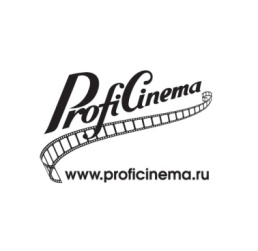 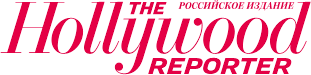 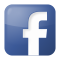 www.facebook.com/RucRussianCinemaПресс-секретарь стенда Russian CinemaОльга Рачкина Моб.: + 7 911 914. 99. 19 E-mail: pressa@expocontent.ruРуководитель PR-дирекции Фонда киноСветлана БриллиантоваТел.: + 7 495 287. 84. 42E-mail: svetlana.brilliantova@fond-kino.ru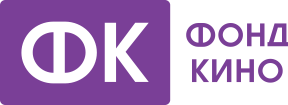 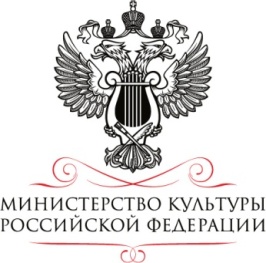 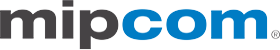 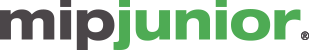 